UČENCI – vstop v ZOOMPreko dane povezavePreko računalnika in spletene sraniVtipkaj spletno stran https://zoom.us (v google zoom)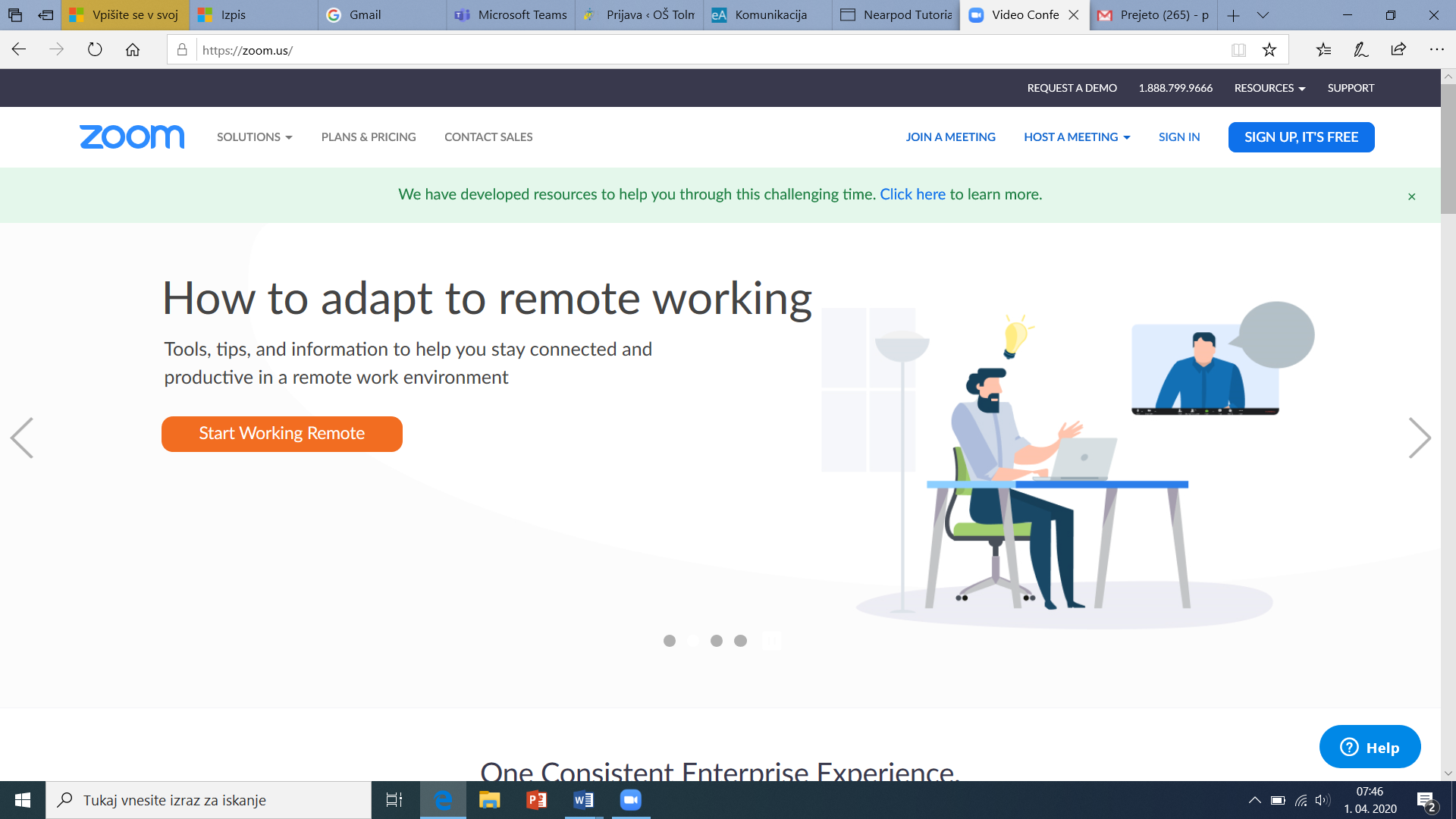 Klikni JOIN A MEETING 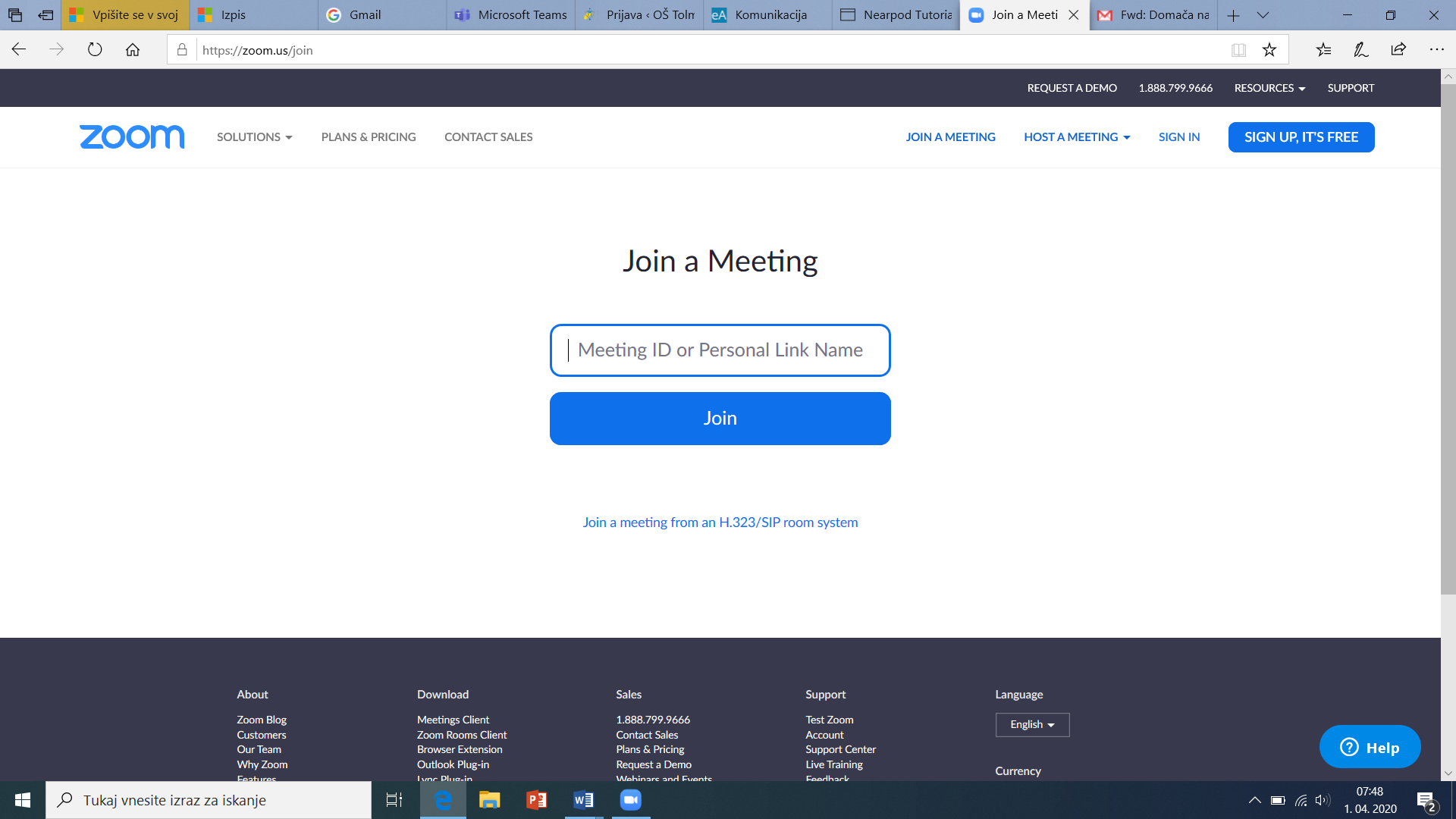 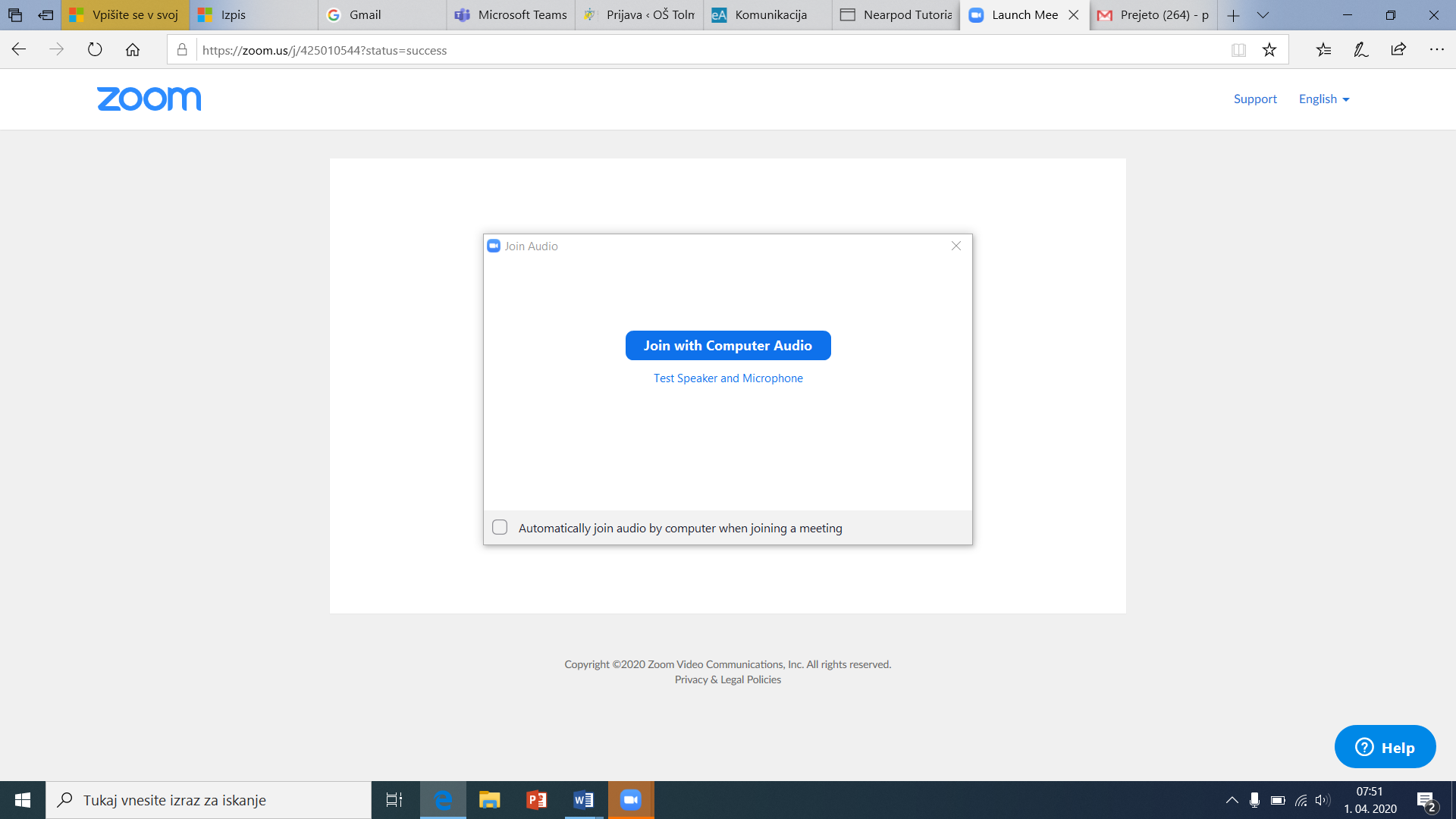 Preko telefona ali tabliceNaložijo aplikacijo Google Play trgovine.V aplikaciji ravno tako vpišejo Meeting ID in geslo.